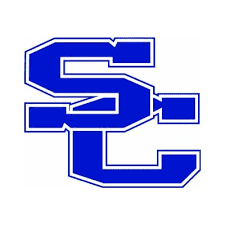 SPENCER COUNTY PUBLIC SCHOOLSBoard of Education Agenda Item	Meeting Date		Topic/Title		Presenter(s)	Type of Information/Board Action	Information only. No Board action required.	Action requested at a future meeting:   	Consent agenda for approval at this meeting.	Action requested at this meeting.Board review is a result of:	State or federal law or regulation.	Board of Education policy.	Past practice.	Other: Previous Review, Discussion, or Action	No previous Board review, discussion, or action.	Previous review/action on:   	Action: Background/Summary of Presented InformationSpencer County High School is utilizing one of its allocated positions to hire an additional Ag teacher.  This individual will teach classes at both SCHS and SCMS.  This will allow students to get a jump start on their career pathway as well as allowing for courses such as welding to be taught at the high school.  Ag teaches by statue are to receive extended days.  SCHS is requesting board approval for 15 additional days for this position.  However, the district has received a private donation that will pay for 10 of these days.   The other five will be paid out of the CTE funds that were awarded to the district.Financial Considerations	There is NO financial impact on resources.	There is a financial impact on Board resources. Chief Financial Officer must review.	Chief Financial Officer’s initials, if requiredSuperintendent’s RecommendationTo approve the extended days as submitted.